保护广播组织闭会期间会议2013年4月10日至12日，日内瓦认可若干非政府组织与会秘书处编拟的文件.	本文件附件中载有一个非政府组织根据版权及相关权常设委员会(SCCR)的《议事规则》(见文件SCCR/1/2第10段)，请求授予其在SCCR会议中观察员地位的信息。.	请SCCR批准本文件附件中所提及的非政府组织列席本委员会的会议。［后接附件］请求作为观察员列席版权及相关权常设委员会(SCCR)会议的非政府组织CARACOL电视有限公司Caracol电视有限公司的主要宗旨和目标有：利用广播、电视、电影制作、摄影及其他传播和广告手段，例如报纸、杂志、告示等，从各方面促进文化、技术、商业和工业活动。其主要活动包括：促进、组织、发展和资助两个或两个以上的广播电台或电视台或电影制作室和广告公司之间开展联合工作；向广播电台或电视台或电影制作室提供材料、节目、商业广告、技术构件，以及艺术、行政和技术工作人员；并在总体上向这些实体提供为实现其目标所需的任何类型的服务与合作；此外，还为广播电台、电视台和电影制作公司开展促进、获取、转让、利用、管理和资助方面的工作；协助广播电台或电视台或电影公司签约或转让空间；利用自己掌握的资金或筹集资金，或在第三方参与的情况下，播送广播、电视和电影节目；制作适合广播、电视和电影传播的所有种类的节目；利用自己掌握的资金或筹集资金，或在第三方参与的情况下，通过广播、电视、电影、录像、海报、杂志或任何其他传播或广告手段，开展广告活动；生产、获取、转让和利用专用于广播、电视和电影制作的设施、设备或用品和材料；创办或帮助创办拥有与其类似或额外的社会宗旨的公司、社团和协会，尤其是作为已建立的以上述内容为宗旨的公司、社团或协会的成员或股东，开展这项活动；以及吸收或合并上文所指的公司、社团或协会。作为视听内容的广播组织和生产商，Caracol公司对版权立法方面的变化特别敏感。只有在这些权利受到特别保护的情况下，Caracol公司才能得以适当推进其各项活动。详细联系信息：Mr. Jorge Martínez de LeónSecretario GeneralCalle 103 No. 69 B – 43Bogotá波哥大(哥伦比亚)电话：+57 1 643 0430传真：+57 1 643 0444电子邮件：jmartinez@caracoltv.com.co网址：www.caracoltv.com［附件和文件完］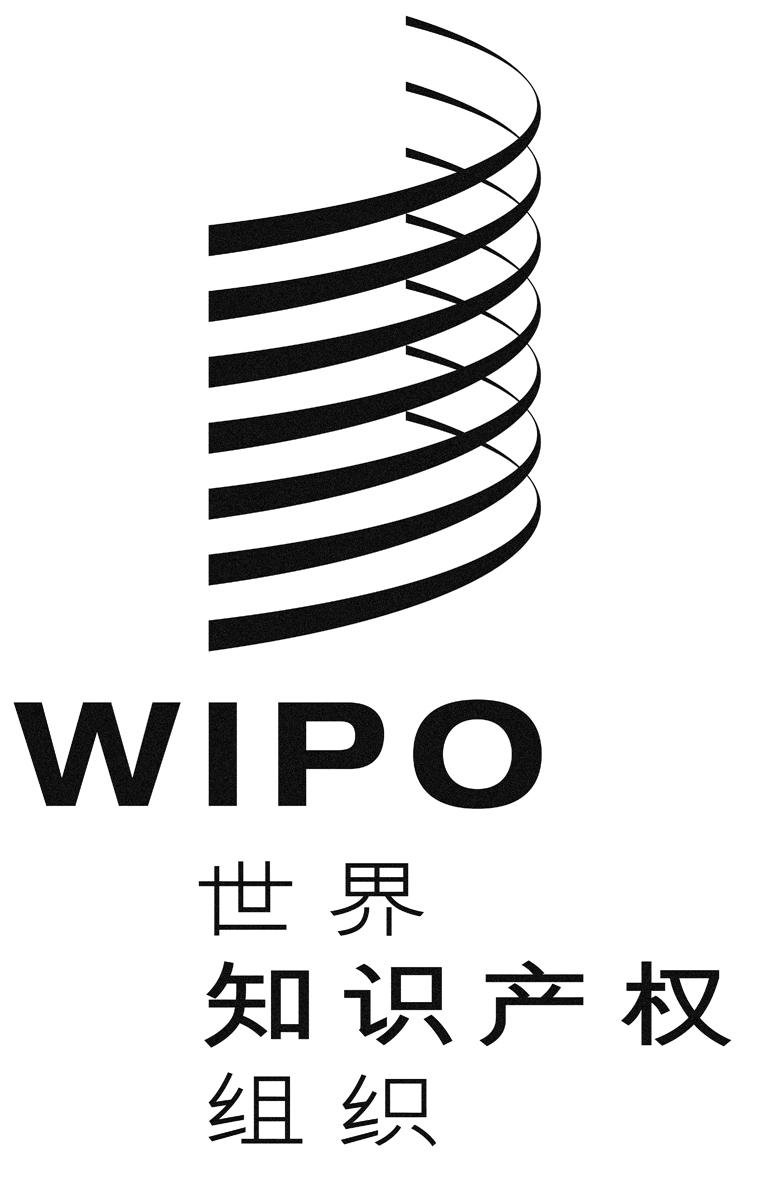 CWIPO/Is/bc/ge/13/2  WIPO/Is/bc/ge/13/2  WIPO/Is/bc/ge/13/2  原　文：/西班牙文原　文：/西班牙文原　文：/西班牙文日　期：2013年4月4日  日　期：2013年4月4日  日　期：2013年4月4日  